De misdadiger. Is iemand die slechte dingen doet, bijvoorbeeld stelen of moorden.De rover. Is iemand die rooft. Hij overvalt mensen en hij steelt dingen.De piraat. Is iemand die op zee rooft.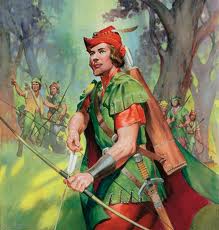 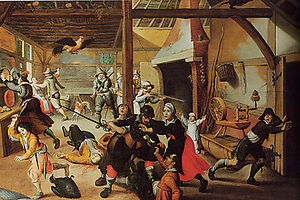 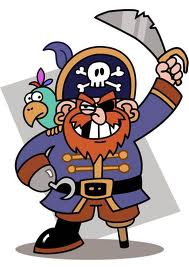 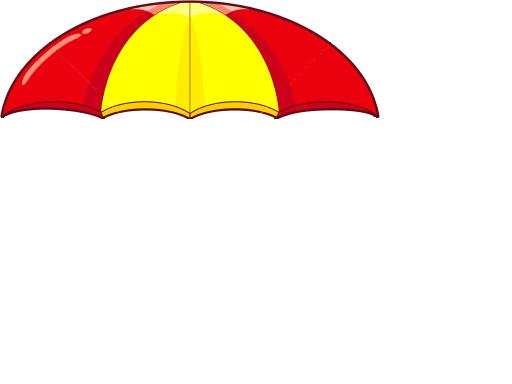 